移动端安卓7.13.9（iOS 7.13.11）版本更新内容介绍1、基座• pad端新增分栏，合理利用屏幕展示更多内容。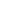 2、消息• 消息设置新增“群组批量退出”，支持退出超过30天未产生会话且不是群主的群组。 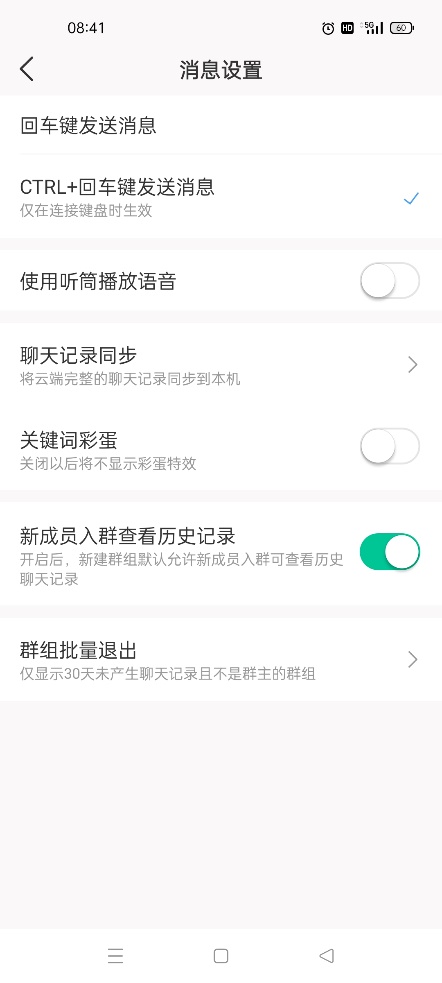 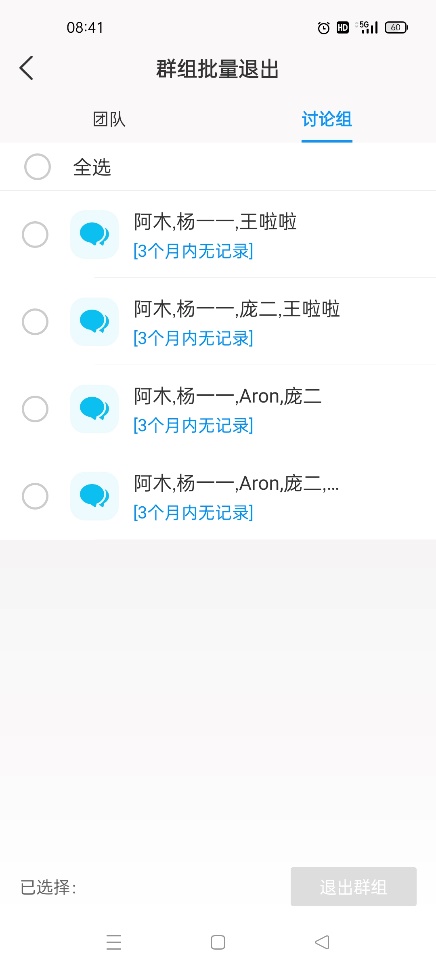 2、知识• 编辑时支持对接秀米编辑器，同步内容排版。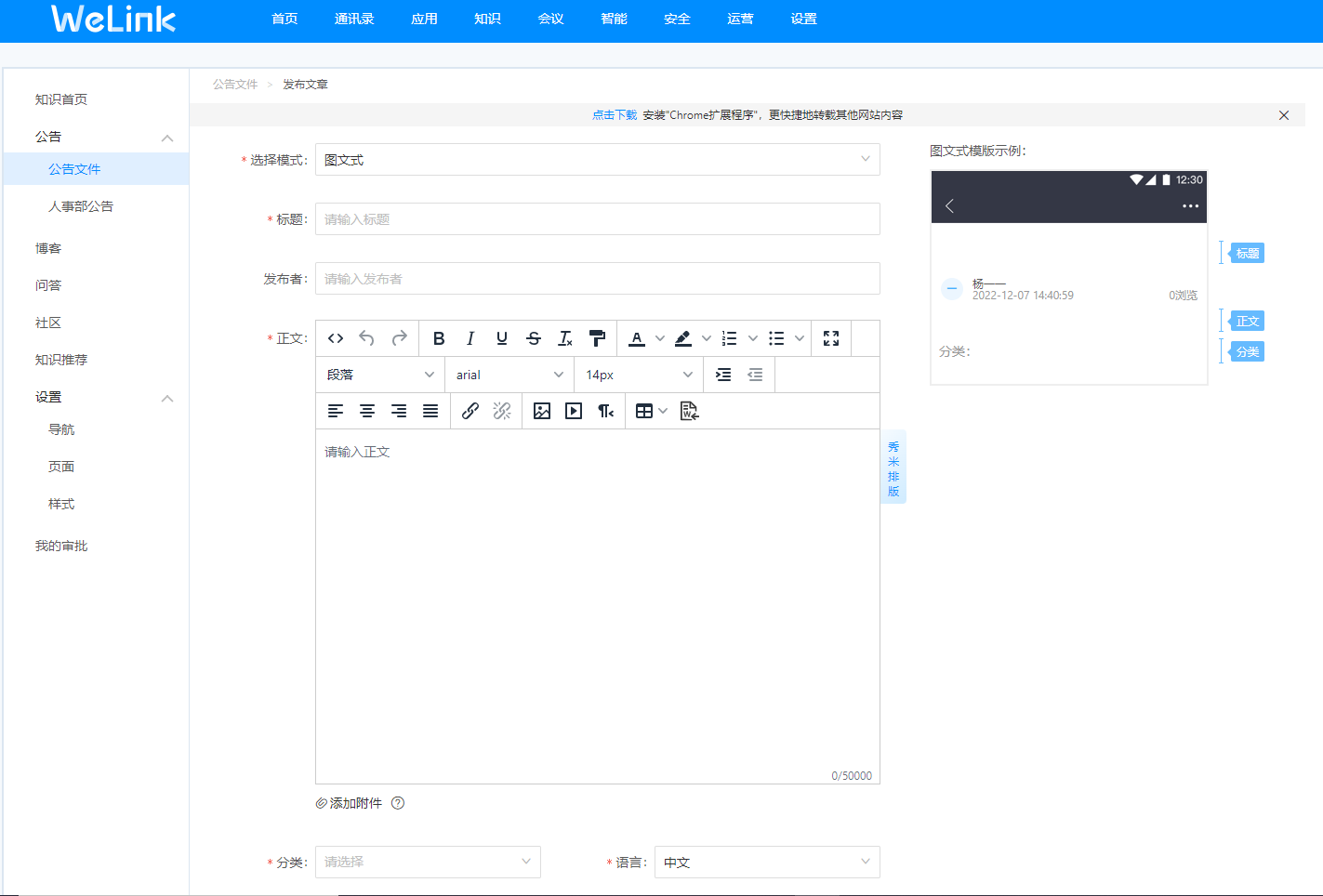 